PREDSEDA NÁRODNEJ RADY SLOVENSKEJ REPUBLIKY Číslo: CRD-968-1/2022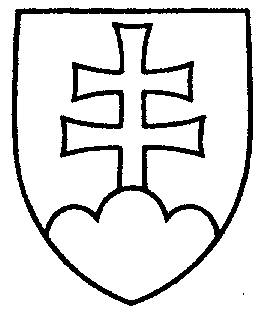 1107ROZHODNUTIEPREDSEDU NÁRODNEJ RADY SLOVENSKEJ REPUBLIKYz 30. mája 2022k návrhu zákona podaného poslancom Národnej rady Slovenskej republikyPoslanec Národnej rady Slovenskej republiky Tomáš VALÁŠEK 8. apríla 2022 podal návrh na vydanie zákona, ktorým sa mení a dopĺňa zákon č. 301/2005 Z. z. Trestný poriadok v znení neskorších predpisov (tlač 997).	Na základe uznesenia Ústavnoprávneho výboru Národnej rady Slovenskej republiky, ktorému som podaný návrh zákona postúpil na zaujatie stanoviska z hľadiska oprávnenosti jeho podania (uznesenie výboru z 11. mája  2022 č. 514)	k o n š t a t u j e m, že 	uvedený poslanecký návrh zákona (tlač 997) nie je podaný v súlade s § 96 
ods. 3 zákona o rokovacom poriadku, nakoľko ide o návrh zákona v tej istej veci, ako bol návrh poslanca Národnej rady Slovenskej republiky Alojza BARÁNIKA  na vydanie zákona, ktorým sa mení a dopĺňa zákon č. 301/2005 Z. z. Trestný poriadok v znení neskorších predpisov (tlač 786), o ktorom Národná rada Slovenskej republiky uznesením č. 1190 zo 14. decembra 2021 rozhodla, že nebude pokračovať v rokovaní o ňom a od schválenia uznesenia neuplynula ustanovená šesťmesačná lehota.	Z uvedeného dôvodu nie je možné tento návrh zákona zaradiť do programu schôdze Národnej rady Slovenskej republiky.Boris   K o l l á r     v. r.